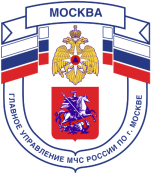 Главное управление МЧС России по г. МосквеУправление по Троицкому и Новомосковскому АО1 региональный отдел надзорной деятельности и профилактической работы108814, г. Москва, поселение Сосенское, поселок Газопровод, д. 15, телефон: 8(495)817-60-74,	E-mail: tinao1@gpn.moscow	КАК ИЗБЕЖАТЬ ПОЖАРОВ ПО ПРИЧИНЕ ДЕТСКОЙ ШАЛОСТИПожары, возникающие по причине детской шалости с огнем – явление, к сожалению, далеко не редкое. Финал таких пожаров может быть очень трагичным – гибель ребенка. Анализ пожаров, возникающих в результате детской шалости с огнём, показывает, что они часто связаны с отсутствием у детей навыков осторожного обращения с огнём, недостаточным контролем за их поведением со стороны взрослых и неумением родителей и педагогов правильно организовать досуг детей. Стремление к самостоятельности особенно ярко проявляется в то время, когда дети остаются одни. Оставляя ребенка одного в квартире, сложно быть уверенным в том, что он не решится поиграть с коробкой спичек, не захочет поджечь бумагу, не заинтересуется работой бытовой техники. В связи с чем возникает необходимость воспитывать навыки осторожного обращения с огнём с самого раннего возраста. Каждый родитель должен стремиться к тому, чтобы ребенок осознал, что спички - не игрушка, а огонь - не забава. Среди школьников, особенно мальчиков младшего школьного возраста, наиболее распространены игры, связанные с разведением костров. Их опасность заключается в том, что ребята часто разводят костры вблизи различных строений, а затем забывают потушить костёр или не могут этого сделать в силу того, что огонь уже распространился и приобрёл угрожающий характер. Дети должны понимать, что пожар - это серьёзное бедствие для людей. Не менее опасны случаи, когда дети находят и бросают в костёр неизвестные предметы, в результате взрыва которых, велика вероятность получить тяжелые ранения, нередко приводящие к инвалидности. Много неприятностей приносят бумажные самолётики, которые дети поджигают и бросают с балконов верхних этажей. Небольшой порыв ветра способен занести такую «игрушку» на нижележащий балкон и тогда не избежать серьёзных последствий. Такие ситуации можно предупредить, если уделять детям больше внимания, правильно организовывать их досуг, обучать мерам пожарной безопасности, научить обращаться с первичными средствами пожаротушения. Педагоги и родители должны чаще проводить беседы и занятия с детьми по изучению правил пожарной безопасности и привитию навыков осторожного обращения с огнём. Меры по предупреждению пожаров по причине шалости детей несложны: - не оставляйте спички и зажигалки в зоне доступности для детей; - не позволяйте детям покупать спички и сигареты; - следите за времяпрепровождением детей; - по возможности не оставляйте детей без присмотра; - не допускайте детей к пользованию нагревательными и электроприборами. Помните, выполнение простых правил по пожарной безопасности поможет сохранить здоровье и жизнь людей, имущество, в том числе Ваше собственное. Невыполнение правил может привести к тяжёлым и невосполнимым потерям.Телефон пожарной охраны – 01 и 101Единый телефон доверия ГУ МЧС России по г. Москве: +7(495) 637-22-22mchs.qov.ru – официальный интернет сайт МЧС России